本日はエポキシレジンアートのワークショップへの参加ありがとうございました！作品は硬化後、郵送にてお送りします。送り先は発送用封筒の宛名に直接お書き下さい。＜アンケートご協力のお願い＞本日はワークショップへご参加いただき、誠にありがとうございます。参加者の皆様の喜びの声ほど、私達の活動に情熱とやりがいを与えてくれるものはございません。是非、率直なご意見、ご感想をお聞かせ下さい。お名前　　　　　　　　　　　　お住まい（都道府県）＿＿＿＿＿＿＿＿＿＿＿＿　　　　　　　　　　＿＿＿＿＿＿＿＿＿＿上記の感想を、サイト、紙面などで掲載する場合、お名前を載せてもよろしいでしょうか。次のうち３つのいずれかにチェックを入れていだけると幸いです。□はい、OKです　　　□匿名ならOKです　　　□今回は辞退しますご協力ありがとうございました！日本レジュクラフト協会では、認定講師資格取得講座を随時開催しており、オンラインも含めて多くのの方が受講して下さっています。「ベーシックコース」では、それぞれ特徴のある5つの作品を作って頂くことで、バランスよくエポキシレジンアートの技術を身につけて頂き、ご自身の作品作りに役立てて頂いております。技術を学んだ後、講師の認定資格を取得すれば、作品の販売はもちろん、協会のサポートを受けながら、ワークショップや認定講座の開催を行うことができます。【ベーシックコース認定講座概要】■カリキュラム輝く水面のアートボード　　　小さな海の小物入れ　　切り取った海のペーパーウェイト海辺のアートフレーム　　　　　パールパウダーのトレイ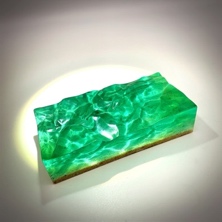 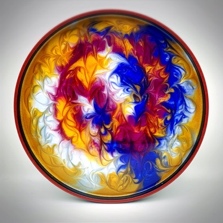 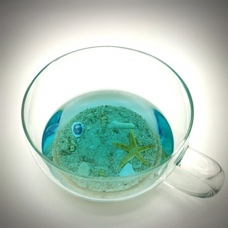 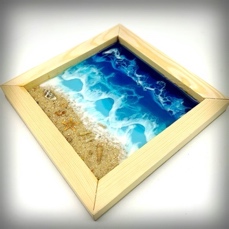 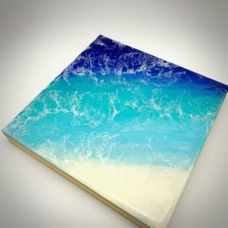 ■標準受講時間約3時間のレッスンを3回■受講して得られること・日本には情報がまだ少ないエポキシレジンアートを体系的に学べる・ライバルが少ない今のうちに技術を学ぶことで差をつけられる・技術だけでなく、教室運営や集客、マーケティングについての講座やサポートを受けることで収入につなげられる・受講生同士の交流や各種イベントへの参加ができる・基礎を学び、自分のセンスで応用してオリジナル作品を作ることができる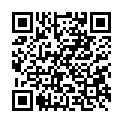 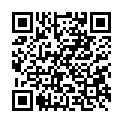 ■受講料通常価格（税込）→ワークショップ参加者特別価格¥107,800　　→　　¥99,000